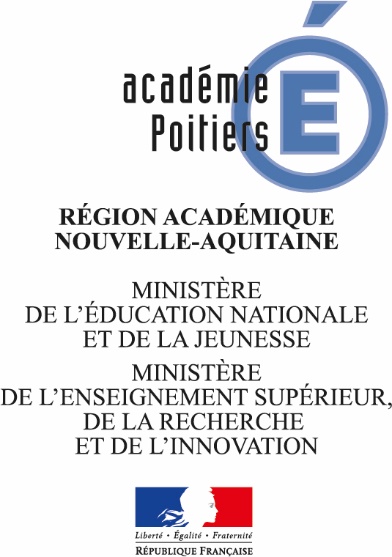 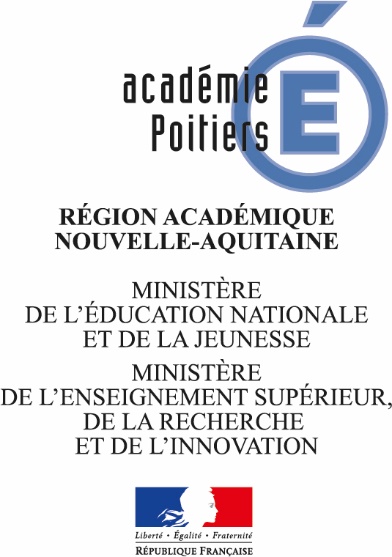 APPEL A PROJETS« Histoire de bahuts »Depuis près de trois ans, la Région Nouvelle Aquitaine en partenariat avec l’académie de Poitiers propose aux lycées un appel à projets intitulé « Histoire de bahuts ». Cette opération vise à développer une approche pluridisciplinaire, voire transversale, autour du patrimoine liant ainsi les arts, l’histoire et la citoyenneté.La Région souhaite à partir la rentrée 2020 sur la démarche scientifique et historique dans la valorisation des patrimoines des lycées. Le Service régional du Patrimoine et de l’Inventaire (SRPI) propose à des lycéens de découvrir le patrimoine de leur lycée, de collaborer à un pré-inventaire du patrimoine de leur établissement, de s’engager dans une démarche de création artistique ou culturelle liée à ce patrimoine et de restituer ces connaissances et productions au public lors des Journées Européennes du Patrimoine (JEP).Vous pouvez vous appuyer sur la fiche projet « Histoire de Bahuts » pour compléter votre candidature.Nous invitons les enseignants porteurs de projets à compléter le document ci-dessous et à la renvoyer avant le 30 septembre sous couvert du chef d’établissement aux adresses mail du Pôle civisme et citoyenneté et de la DAAC : pole.civisme-citoyennete@ac-poitiers.fr,secretariat.daac@ac-poitiers.frPour toute question, vous pouvez recourir à ces mêmes adresses.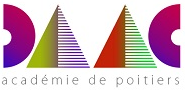 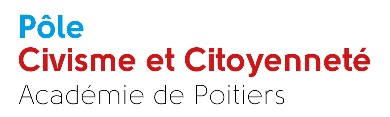 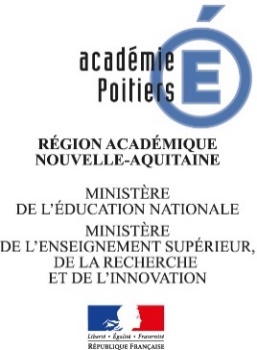 candidature « histoire de bahuts »EtablissementPorteur du projetProjet « Histoire de Bahuts »Budget prévisionnelJoindre le RIB de l’établissement (format IBAN et BIC).Les devis des intervenants doivent être annexés au budget prévisionnel. Laurent MARIEN, IA-IPRRéférent Mémoire et CitoyennetéCoordonnateur du Pôle civisme et citoyennetéAnnie MATHIEU IA-IPR EVSDéléguée académique à l'action culturelleNomAdresseN° RNEAdresse mailNom PrénomDisciplineAdresse mail académiqueAutres personnels impliquésTitre du projetNiveau(x) concerné(s)Nombre d’élèves touchésProblématiqueDescriptif rapide du projetVolet « Recherche »Découverte de l’histoire et du patrimoine du lycée au travers d’archivesVolet « Création artistique »Volet « Médiation »Ouverture lors des Journées Européennes du PatrimoineActivités ou animations proposées au public Intégration dans les enseignements disciplinaires, et/ou les enseignements transversaux (ex : EMC)Insertion dans le parcours citoyenDépenses :Dépenses :Financement :Financement :Nature :Montant :Nature :Montant :Total :Total :Total :Total :Avis du chef d’établissement